                                                 Happy Tails Canine Training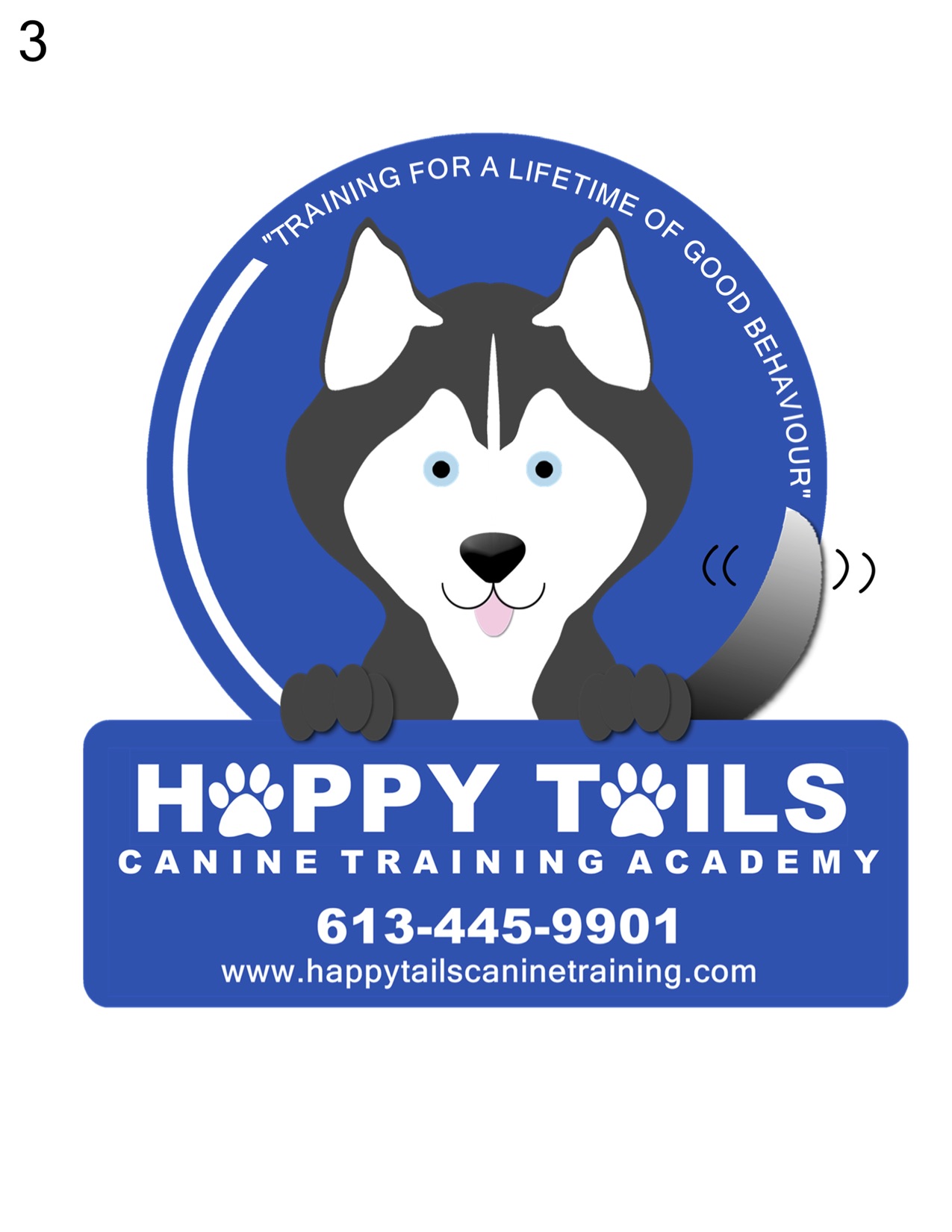                                     VIRTUAL ADOLESCENT TRAINING CONSULT QUESTIONNAIREDate:________________________________________Client Information:  NAME:  -_______________________________________________________ADDRESS: _____________________________________________________PHONE: ________________________________________________________EMAIL:__________________________________________________________DOG’S INFORMATION:NAME:__________________________________________________________BREED:__________________________________________________________AGE:_____________________________________________________________SEX:______________________________General Questions:How long have you had the dog?____________________________________________Where did you get the dog ___________________________________________________Did you meet the parents of the dog:__________________________________________Has the dog Been to the vet for a check up:____________________________________________Have you had a dog before?  _________________________________________________________Have you had THIS breed before?  ___________________________________________________Who lives with the dog_____________________________________________________________Do children live with the dog?  Ages?  How are things going between the children and the dog?  __________________________________________________________________________________________________________________________________________________________________________________________________Are there other pets in the house?  ___________________________________________________If YES then how is the relationship going with the older pets and the new dog?  ______________________________________________________________________________________________Are you familiar with the breed characteristics?  _____________________________________Are you using a crate? _________________________How is the dog doing in the crate?  ___________________________________________________When do you use the crate?  ______________________________________________________________Is your dog house trained?  _______________________________________________Are you currently working from home or retired?  _______________________________________Do you ever leave the dog home alone? ___________________________________________________If Yes How is the dog coping?Is your dog crated when you leave the house?  ___________________________________________Is your dog still mouthing or nipping at you for attention or when excited?  __________________________________________________________________Explain: _______________________________________________________________________________________What method are you using to stop/curb the play biting?  _________________________________________________________________________________________________Is it working?  ________________________________________________________________________________Has your dog shown any aggression towards humans?  _________________________________________________________________________________________________Have you taken his food bowl away?  ______________________________________________________Have you taken a prized possession away?  _______________________________________________How is your dog when new people come to the house?  ________________________________________________________________________________________________Does your dog jump up on people?  ________________________________________________________Has your dog ever bitten anyone other than playfully? -_________________________________________________________________________________________________Does your dog accept being picked up?  ________________________________________________Does your dog accept being woken up?  ________________________________________________Having things taken away from him/her?  ________________________________________________Being groomed or handled?  ________________________________________________________________What exercise are you giving your dog?  How much time per day?  _________________________________________________________________________________________________Does your dog enjoy walks?  ____________________________________________________________Does your dog seem nervous around new people?  ___________________________________Does your dog seem nervous around new dogs?  _____________________________________Does your dog seem nervous with new sounds or sights?  ___________________________Does your dog seem nervous in the car?  ______________________________________________Does your dog seem nervous in new environments?  ________________________________Does your dog like his kibble?  How often do you feed him/her?  _________________________________________________________________________________________________What treats does your dog like?  ________________________________________________________What other things does your dog value?  _______________________________________________Do you let your dog on the furniture?  __________________________________________________What have you taught your dog so far?  _________________________________________________________________________________________________What would you like to teach your dog?  _________________________________________________________________________________________________Has your dog met unfamiliar children?  _______________________________________________Unfamiliar Adults?__________________________________________________________________________Unfamiliar dogs?  ____________________________________________________________________________What would you like this dog to be like when he/she has matured?  _________________________________________________________________________________________________Are there any specific behaviours you are concerned about at this time?  ___________________________________________________________________________________________________________________________________________________________________________________________________________________________________________________________________________________________________AVAILABILITY:  WHEN ARE YOU AVAILABLE: ___________________________________________DO YOU PREFER FACETIME, ZOOM OR PHONE CALL:  __________________________________Michelle St GermainHappy Tails Canine TrainingOwner, Instructor (20+ YEARS EXPERIENCE)613-203-0039613-445-9901www.happytailscaninetraining .comhappytailscaninetraining@gmail.comTRAINING FOR A LIFETIME OF GOOD BEHAVIOUR